Overig (spelling plaatjes 6.5)Het gebedshuis: gebouw waar mensen naar toe gaan om te bidden.De kerk: hier bidden mensen die christelijk zijn voor GodDe moskee: hier bidden mensen die moslim zijn voor AllahDe tempel: hier bidden bijvoorbeeld mensen voor een God zoals Boeddha De synagoge: hier bidden mensen die joods zijn voor God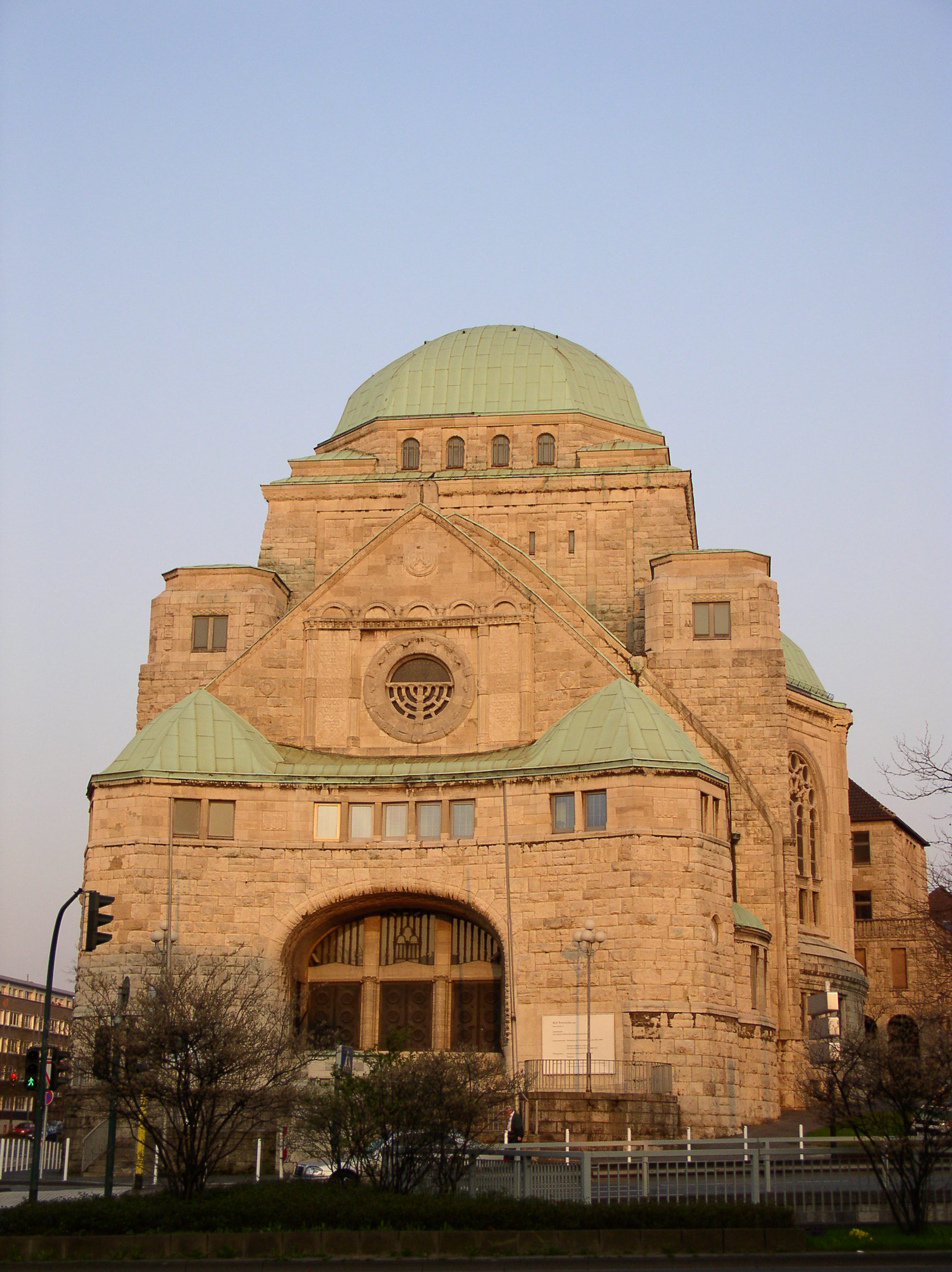 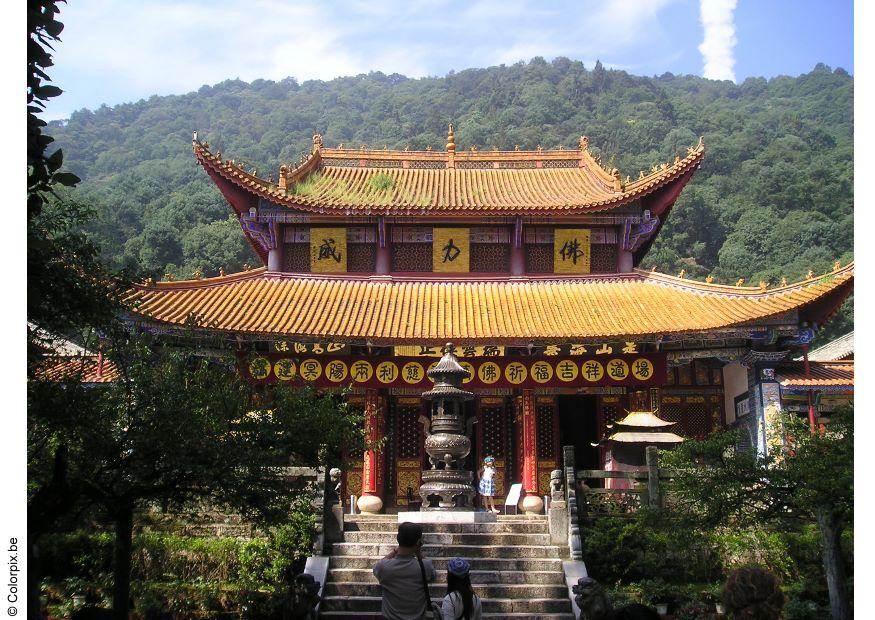 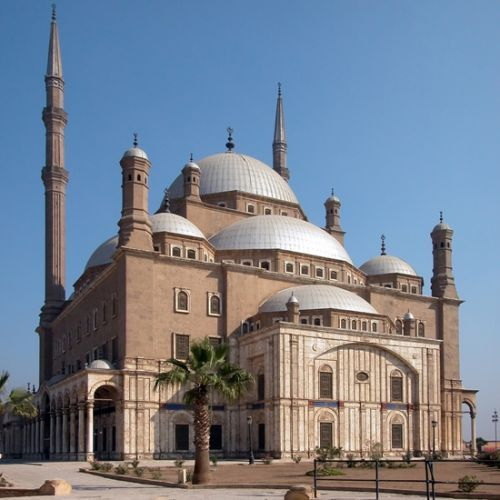 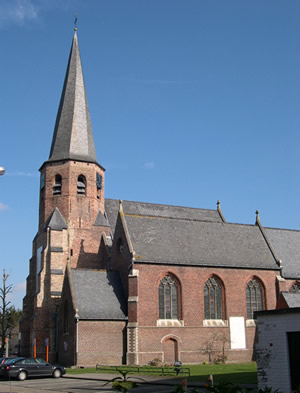 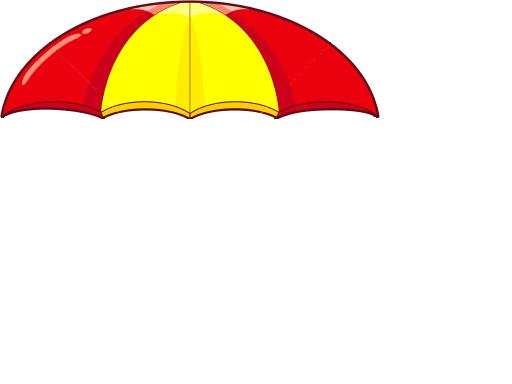 